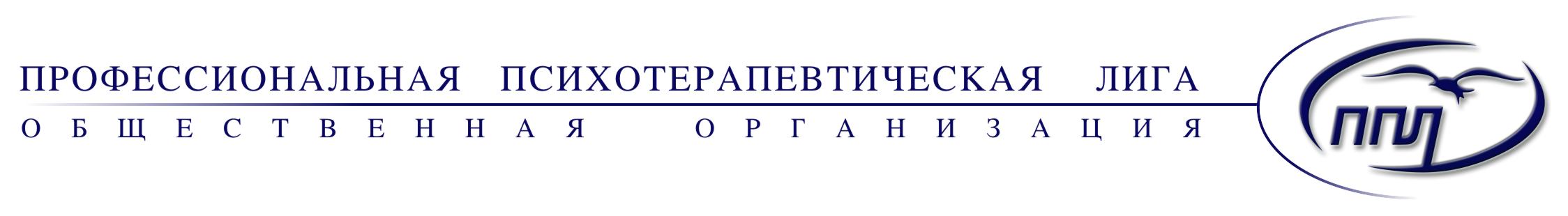 Отметка о регистрации: входящий №  документа_______Дата регистрации__________________________________Подпись секретаря комитета по Личной терапии ___________ДОГОВОР Личного терапевта № _____на оказание услуг  (контракт на проведение личной терапии).г._____________________________					                       «___»__________20_ ___ г.___________________________________________________________  именуемый в дальнейшем «Личный терапевт»,  и психотерапевт (психолог) ФИО ________________________________________________, именуемый в дальнейшем «Специалист», с другой стороны, заключили настоящий договор о нижеследующем:1. ПРЕДМЕТ ДОГОВОРАПредметом договора является оказание Личным терапевтом Специалисту услуг, а именно, ведение обучающей личной терапии, направленной на :познание границ и ресурсов  личности Специалистапроработку паттернов его  поведенияформирование восприимчивости к элементам психотерапевтического процессаформирование глубинного понимания психотерапевтических практики навыков рефлексиирешение личных запросов  Специалиста проработку личностных ограничений, влияющих на самостоятельную успешную психотерапевтическую деятельность  Специалиста2. Порядок оказания услуги2.1. Порядок организации и посещения личной терапии, проводимойЛичным терапевтом для Специалиста включает в себя :- внесение  Специалиста в  график  консультаций  Личного  терапевта;- формирование графика личной терапии (указать временные границы курса личной терапии): ______________________________________________________________________________________________________-ознакомление Специалиста  с психотерапевтическим процессом, а именно: проведение первичного  интервью, заключение договора на терапию, проведение постоянной психотерапии, завершение личной терапии.2.2. Место проведения личной терапии  (нужное подчеркнуть): - личная терапия  проходит в рабочем кабинете Личного терапевта;- личная терапия  проходит в рабочем кабинете Специалиста;- личная терапия   проходит дистанционно (онлайн);- личная терапия  проходит (иное)____________________________________________________________________.2.3. Количество часов и форма личной терапии:данный договор предусматривает,  в соответствии о Положением о прохождении Личной терапии,  проведение Личным терапевтом  50 часов  личной терапии Специалиста, включающей в себя:- индивидуальную  личную  терапию с Личным терапевтом  в количестве  __________ часов- групповую  терапию с  Личным терапевтом в количестве  ______________ часов.- консультации других Личных терапевтов в количестве ______________ часов.В  завершении терапии Личный терапевт подписывает сертификат, где указывается число часов, модальностей и специалистов, проводивших терапию. Обязательной является фраза:  «Учебная терапия завершена».2.4. Финансовая сторона договора определяется дополнительным соглашением между Личным терапевтом  и Специалистом.3. ОТВЕТСТВЕННОСТЬ СТОРОН3.1.Личный терапевт несет ответственность за:- Соблюдение Этического кодекса ППЛ;- Соблюдения конфиденциальности в объеме, соответствующим требованию Этического кодекса Личного терапевта  ППЛ;- Разъяснение условия настоящего договора Специалисту;- Обеспечение должного качества услуг;- Организацию условий для проведения личной терапии;- Действия в пределах своей профессиональной компетенции. В ситуации предоставления Специалистом случая, выходящего за рамки компетенции Личного терапевта, он должен сообщить об этом Специалисту;- Регистрацию настоящего договора в Комитете по личной терапии ППЛ;- Оказание услуги в соответствии с достигнутой договоренностью;- Разъяснение Специалисту возможности и правил подтверждения часов личной терапии Накопительными свидетельствами ППЛ и предоставление возможности подтверждения часов.3.2. Специалист обязуется:- Оплатить услуги в соответствии с п.2.4  настоящего договора;  - Посещать часы личной терапии,  проводимые для него Личным терапевтом;- Предоставлять информацию о себе  в объеме, достаточном для выполнения Личным терапевтом его запроса.4. Особые условия4.1. Специалист согласен с тем, что данный договор будет представлен Личным терапевтом  третьим лицам (ППЛ) с целью и в качестве подтверждения его личной терапии. 4.2. При возникновении спорных ситуаций стороны обязуются руководствоваться ГК РФ, и Этическим кодексом ППЛ, Этическим кодексом личного терапевта  ППЛ.4.3. Комитет по личной терапии ПЛ подтверждает статус Личного терапевта  и его право проводить личную терапию, о чем свидетельствует наличие данных Личного терапевта  в реестре Личных терапевтов  на официальном сайте ППЛ.4.4. Комитет по личной терапии  ППЛ в случае сообщения Личного терапевта  о невозможности продолжения личной терапии  со Специалистом, обязуется предоставить Специалисту возможность выбора другого Личного терапевта  только в случае регистрации настоящего контракта в ППЛ.5. СРОК ДЕЙСТВИЯ ДОГОВОРА5.1. Настоящий договор составлен в трех экземплярах для: Специалиста, Личного терапевта, Комитета по личной терапии и ППЛ.5.2 Срок действия договора устанавливается с момента оплаты услуг Специалистом согласно п.2.4  настоящего договора с  ___________  20___г.  по ____________ 20___г.5.3. Договор продлевается по взаимному согласию сторон.4. Реквизиты сторонОтметка о регистрации: входящий №  документа_______Дата регистрации__________________________________Подпись секретаря комитета по Личной терапии ___________Личный терапевтСпециалист Ф.И.0.Паспортные данные:Домашний адрес:  Телефон:Электронный адрес:Подпись:________________Ф.И.0.Паспортные данные:Ф.И.0.Паспортные данные:Домашний адрес:  Телефон:Электронный адрес:Подпись:________________Домашний адрес: Телефон:Электронный адрес:Подпись:____________________Ф.И.0.Паспортные данные:Домашний адрес:  Телефон:Электронный адрес:Подпись:________________